Planning AssignmentSarah TedfordFaculty of Education, University of VictoriaEPHE 310 A02: Physical Education for General Classroom TeachersDan GeneauNovember 28, 2020AppendixUniversal Design for Learning Inclusive EpisodeUDL checkpoint 5.1 – Use multiple media for communication	This can be used to communicate clear instructions to the class. It can help clarify what they need to do in different parts of the lesson. Using multiple types of media can be very helpful for some students who learn and understand best with different forms of communication. In this lesson, the teacher can use speech, text, and videos during the stationary dribbling drills to help demonstrate and make it clear what the students are trying to do. It will help them visualize the skill and different types of dribbles they are practicing. The speech will help those students that are auditory learners, and the text will also help visual learners, and can be written down for the whole class to refer back to as a reminder.Task AnalysisSystematic Task Analysis: DribblingHold the ball with two hands.Move ball to the right or left side of your body, depending on which hand you will be dribbling with.Bend your knees to stay low to the ground and have your feet spread apart to help with balance.Use your fingertips (not your palm) to start bouncing the ball, and have your fingers spread out. Only use one hand on the ball at a time, otherwise it will be a double dribble, which is not allowed.Keep your hand on top of the ball to maintain control and keep dribbling.Keep your head and eyes up, so you can look around and see the court and the other students/players.Have your arm up when dribbling to protect the ball from the defender.Incorporate dribbling into your movement by starting to walk or run while dribbling.Do not stop dribbling the ball because you cannot start again after picking it up.Assessment – while the students are practicing the skill building exercises, the teacher can fill this outTeacher Observation ChecklistReferences50 Basketball Dribbling Drills (Develop an Amazing Handle). Basketball For Coaches. https://www.basketballforcoaches.com/50-basketball-dribbling-drills/. 73 Basketball Drills and Games for Kids (2020 Update). Basketball For Coaches. https://www.basketballforcoaches.com/basketball-drills-and-games-for-kids/. Lesson: 1 of 4Topic: DribblingGrade(s): 3-6Materials/Resources:Cones, basketballsParts of the lessonSet up cones (if needed) before classActivities:Warm-up (electric fence)Stationary drillsDribble linesDribble knockout (culminating activity)Learning Objectives: TSWBATCognitiveStudents will follow the rules and listen to instructionsStudents will learn strategizing – for how they may want to try and tag people or escape being taggedStudents will listen to the directions of how to dribble and the explanation of the drillsPsychomotorStudents will be able to run, dodge, reach, and work on agilityStudents will learn to dribble properly with one handStudents will start working on pivoting and changing directions by planting a foot and pushing off the groundAffectiveStudents will be able to work/play well with others (team work)Two taggers working together to tag someoneStudents will be honest and play fairlyNot become frustrated when taggedStudents will learn to be patient as they learnLearning Objectives: TSWBATCognitiveStudents will follow the rules and listen to instructionsStudents will learn strategizing – for how they may want to try and tag people or escape being taggedStudents will listen to the directions of how to dribble and the explanation of the drillsPsychomotorStudents will be able to run, dodge, reach, and work on agilityStudents will learn to dribble properly with one handStudents will start working on pivoting and changing directions by planting a foot and pushing off the groundAffectiveStudents will be able to work/play well with others (team work)Two taggers working together to tag someoneStudents will be honest and play fairlyNot become frustrated when taggedStudents will learn to be patient as they learnIntroductionHello class! Today we are going to be starting our basketball unit. Have any of you played basketball before? After our warm up, the first skill we will be working on is dribbling. Can everyone please stand up so we can get started?TimeTimeTeaching cuesLesson DescriptionWarm-up – Electric FenceTwo students stand on a line in the gym (or in between two rows of cones about 1.5-2 feet apart)The rest of the students stand at the wall on one side of the gymWhen the taggers say “electric fence”, the students must try and run across the gym to the other wall without being tagged as they cross the lineThe students on the line cannot leave the line and must run back and forth along it when trying to tag other studentsAs students get tagged, they join the line of taggers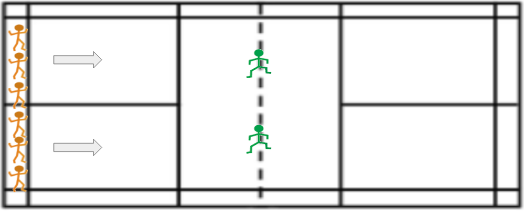 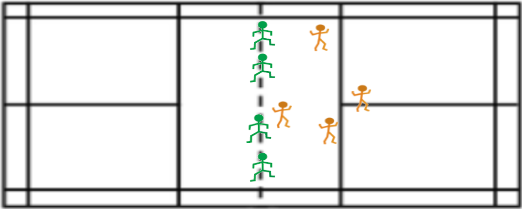 Skill being taught: DribblingLearn what dribbling is and rulesOne hand on ball at a timeCannot stop and then start againTeach proper form/stance when dribblingStationary drillsBall slapsSlap the ball from one hand to the other to warm up handsStraight arm finger tapsKeep elbows locked, tap the ball back and forth between handsWraps – around the worldMove the ball around your body, starting at your head, then move to waist, then ankles, then repeatWraps – figure 8 around legsMove the ball in between and around your legs in a figure 8 motionPound dribble – waist high (right hand)Dribble as hard as you can without going higher than the waistPound dribble – waist high (left hand)Pound dribble – shoulder high (right hand)Dribble as hard as you can without going higher than the shoulderPound dribble – shoulder high (left hand)Crossover dribblesPass the ball back and forth between your hands in front of your body3-dribble crossoverPound the ball 3 times before crossing it over to the other sideFront V-dribble (right hand)Dribble ball from side to side in the shape of a ‘v’ in front of your bodyFront V-dribble (left hand)Side V-dribble (right hand)Dribble ball backwards and forwards beside your body in a ‘v’ shapeSide V-dribble (left hand)*Behind the back dribbleCross the ball continuously behind your back*Scissors – alternating between the legsStart with right foot forward and left foot backCross ball between your legs and jump to switch your feet so you can cross the ball back to the other sideEvery time you go through the legs you switch feetDribbling linesEvery student starts on the baselineStudents will be split into different lines with a basketball at the front of each lineThe teacher gives each line a different dribble movement to do as they jog, zigzagging up the court and back (each line will rotate through all the movements)Right/left handCrossoversDribble lowDribbling backwards*Behind-the-back*Through-the legsOnce the student gets back, they pass the ball to the next person in line and go to the back of the line while the next student starts going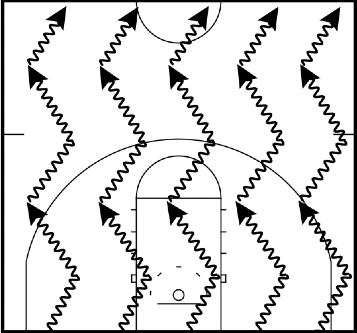 Culminating activity:This activity ties everything together that has been taught and practiced during this lesson. It has the students use the proper dribbling form, while also having them move around the gym, as well as switching hands (requiring other dribbling skills, like the crossover).Dribble knockoutThe students all start with a basketball and dribble around half of the gym (or the section of the gym that the teacher specifies)They must protect their own ball while trying to go after their classmates basketballs to knock them out of boundsThey cannot push the student, but they can reach to try and hit the basketball awayIf you lose control of your own ball or accidently dribble out of the lines, you are outYou are allowed to try and save your basketball after it is knocked away from you, but you cannot use two hands or pick it up once it stops bouncing or goes out of boundsAs students get knocked out, make the area they are allowed to dribble in smaller (such as moving them inside the three-point line or the centre circle) so the students are closer to each otherAfter the students are out, have them stand outside of the boundaries and practice their stationary dribbling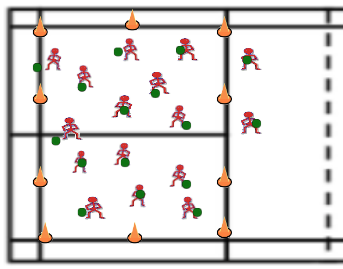 10 minutesEach for 30 seconds – total 6-10 minutes10 – 15 minutes10 – 15 minutes10 minutesEach for 30 seconds – total 6-10 minutes10 – 15 minutes10 – 15 minutesAsk them to list some safety concernsMake sure no one runs into each otherDo not push each other when trying to get passed taggersTripping and fallingFor taggers, make sure they do not tag/push too hardRemind students to tag gently and not run into other studentsRemind them that it is okay to be tagged and to not win every gameThe whole gym is used, but the boundaries for the taggers are to stay on the line (must have one foot on at all time)If there are a lot of students, the warm up can be modified by using two lines with two people on each, so there are 4 taggersMake sure students know that messing up is okay and it means they are pushing themselves hardUDL Checkpoint 5.1Ask them to list some safety concerns:May hurt if hit with the ball so be aware of surroundings/other studentsWatch where you are running to not trip and fallMake sure students:Are standing in athletic position with feet apart, knees bent, and back close to straightHave their arm up to protect the ballHave their eyes up/looking forwardUse their finger tips and not their whole palm when making contact with the ballKnow they only have to go as fast as they canKnow they can stop and start as much as neededKnow that they just have to try their best and that some of the drills are challengingDo a demonstration of each stationary dribbling drill and show them the proper athletic positionAsk if any student would like to volunteer to demonstrateModifications:For beginners and younger students, they can use two hands every few dribbles as they learn, making it easier to get used to and figure outThey can also look down when needed instead of looking up all the timeTo make it harder, the students can try the behind the back and the scissors dribblingMake sure students:Keep their arm, head, and eyes up while dribblingDevelop good technique, before they focus on using their outside foot to push off the ground to change direction/make a movePass the ball to the next person in line quickly when they get back to the start to keep the drill movingModifications:To make it easier, the students can just dribble to half court and harder would be full courtIf needed, students can stop and start again to make it easier and resetThey can walk to make it easier or run to make it harder* = Harder dribblesHave students list some safety concerns:Be careful not to hit the students when trying to hit the ballDo not push the ball into other studentsBe aware of your surroundings when dribbling, trying to knock the ball out, trying to save your ball, and when moving around the gym so you do not hurt another studentModifications:To make it harder, make the area they must dribble in much smaller so they are quite close togetherThey could also have to dribble with a specific hand and if they use the other hand, they are outOne other way to make it harder could be to have the students that are out stand around the boundaries and reach in to try and knock away the students basketballs who are still inTo make it easier, the students can have more than one life, so they can continue playing after getting outThey could also be allowed to step a little bit out of the linesTell the students that it is okay of they get knocked out because it is just a game, and tell them that they will play another round if there is enough timeMake sure they are dribbling in the proper form with their arm, eyes, and head upClosureProper form/positioning:What does proper dribbling form look like?Feet apart, knees bent, arm up to protect the ball, eyes and head upUse their finger tips, not palm when making contact with the ballDribbling PositionWorking on:Getting low – feet apart, knees bentUsing fingertips – spread fingers apart, no palmKeeping eyes and arm up      1                2                3Working on:Getting low – feet apart, knees bentUsing fingertips – spread fingers apart, no palmKeeping eyes and arm up      1                2                3Working on:Getting low – feet apart, knees bentUsing fingertips – spread fingers apart, no palmKeeping eyes and arm up      1                2                3CommentsStudent Name